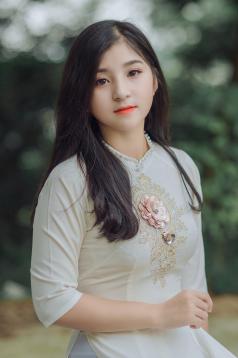 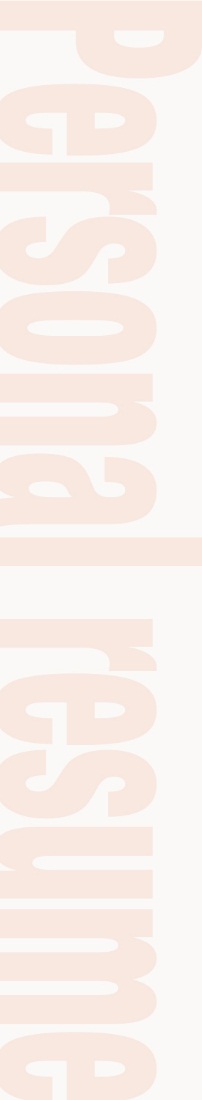 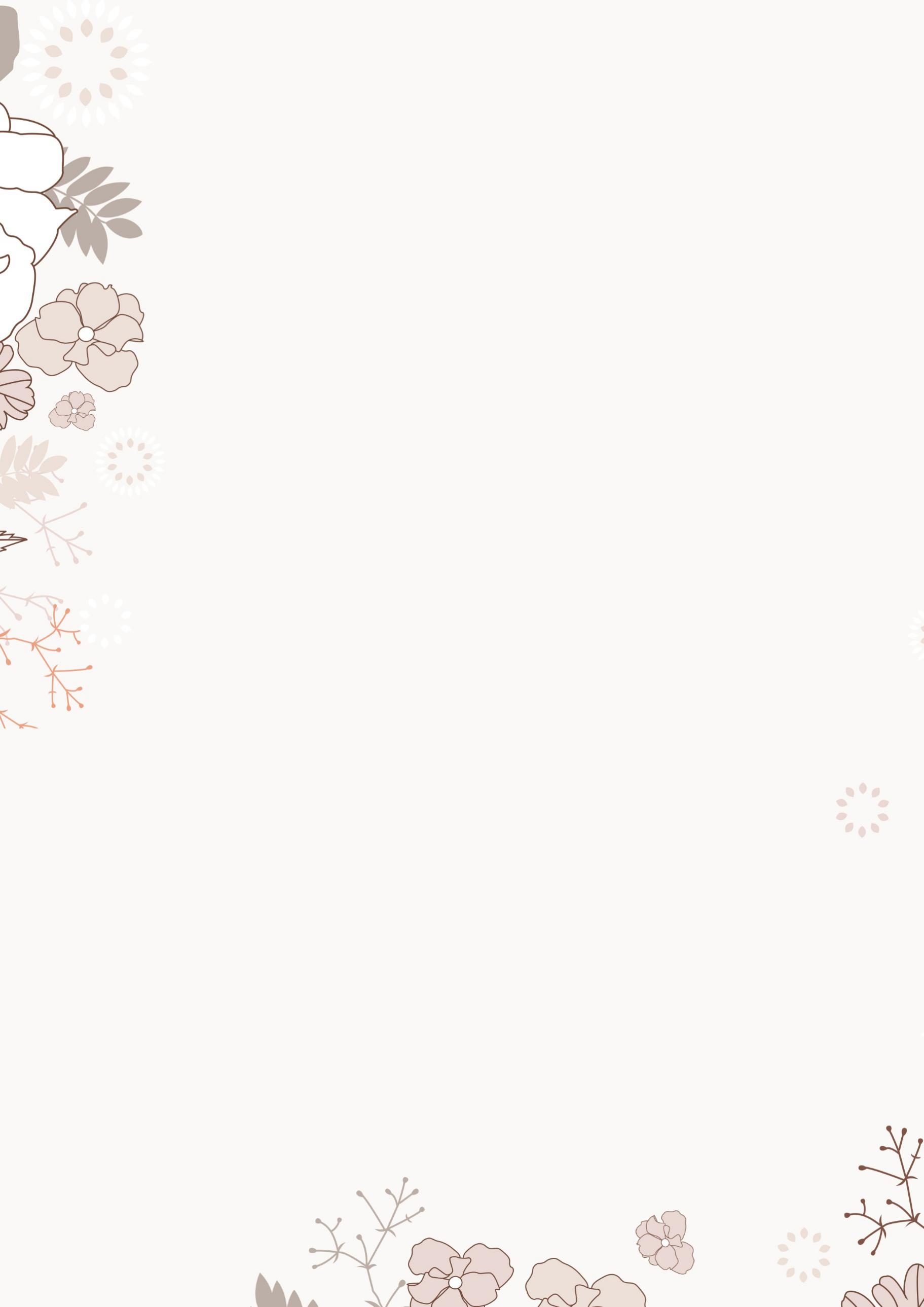 教育背景2013.9-2017.7         XX大学       XX专业主要课程管理学、微观经济学、宏观经济学、管理信息系统、统计学、会计学、经济法、消费者行为学、国际市场营销获奖证书20XX年获得某某证书20XX年获得某某证书20XX年获得某某证书20XX年获得某某证书工作经历2016.10-2017.1       办公资源素材     实习生修改为工作内容、所获业绩等情况说明修改为工作内容、所获业绩等情况说明修改为工作内容、所获业绩等情况说明修改为工作内容、所获业绩等情况说明修改为工作内容、所获业绩等情况说明实习成果：在这次的实训中我懂得了很多我相信这是对我的一次很大的改造，我的观念有了很大的改善，工作技能上面有了质的提升。自我介绍我是来自某大学的一名毕业生，在校期间积极参与各种校园活动和校外实践，培养了良好的实践能力。担任过多项校园学生管理部门职位，培养了领导能力和管理能力。熟练使用Microsoft office系列办公软件，熟练操作常见计算机软件。修改为自我介绍，突出要点的提炼说明。